environmental aFairs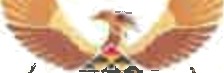 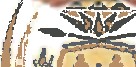 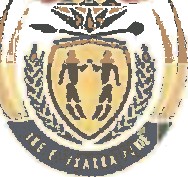 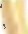 Department: Environmental AffairsREPUBLIC OF SOUTH AFRICANATIONAL ASSEMBLY(For written reply)QUESTION NO. 215{NW1J74E}INTERNAL QUESTION PAPER NO. 4 of 2019DATE OF PUBLICATION: 12 July 2019Mr N Singh (IFP) to ask the Minister of Environmental Affairs:What is the total (a) number of government employees in her department who are being paid whilst on undue and/or extended periods of sick leave and (b) cost to the Government in each case?215.	THE MINISTER OF ENVIRONMENTAL AFFAIRS REPLIES:DepadmentNo employees are on undue sick leave. Five employees are on approved incapacity leave due to injuries or illness.The total cost to the department is as follows:Branch: FisheriesNone.None.Branch: Forestry(a)		There are three officials in the Eastern Cape and one in Limpopo who applied for extended sick leave/temporary incapacity leave and receiving payment.(c)	Of cials who applied for extended sick leave are paid as follows:Regards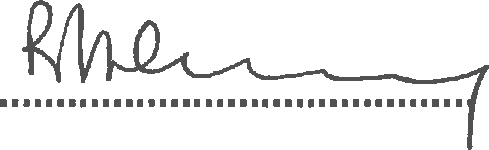 IIIS B D CREECY, MPMINISTER OF ENVIRONMENT, FORESTRY AND FISHERIES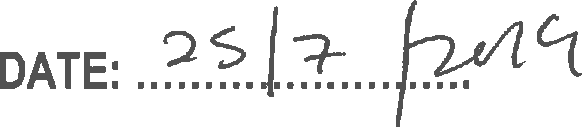 EmployeePeriod of absenceCost1November 2018 to July 2019R342 214.982September 2018 to July2019R814 071.953February to July 2019R154 125.004February to July 2019R240933.605February to July 2019R138 725.82TotalR1690 071.35No.ProvinceType of leaveAmount1.Limpopo	and	Mpumalanga	(fromNovember 2017 to date)Temporary IncapacityleaveR136 065.002.Eastern Cape (from December 2018 todate)Extended sick leaveR217 850.553.Eastern Cape (from December 2018 todate)Extended sick leaveR238 756.754.Eastern Cape (from June 2018 to date)Extended sick leaveR196 330.59Total:R789 002.89